20th National Power Systems Conference NPSC-2018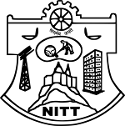 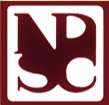 Registration Fee Payment Details for Foreign DelegatesName of the Delegate*Affiliation*Address for communication*Mobile Number*Email Id*Type of Registration (Student/Faculty/Industry/Listener)*IEEE Membership Details (IEEE Member/Non-IEEE Member)*IEEE Membership Number (if any)Early Bird Registration (Yes/No)*Paper Id*Amount*Transaction Date*Online Payment Transaction Number*Delegates attending the conference without paper can use 1234 as the paper id. Please send this filled in document along with the payment receipt to payment.npsc2018@gmail.com to confirm the registration.Mandatory fields are marked with an asterisk (*)Delegates attending the conference without paper can use 1234 as the paper id. Please send this filled in document along with the payment receipt to payment.npsc2018@gmail.com to confirm the registration.Mandatory fields are marked with an asterisk (*)